TITLE OF YOUR EXTENDED ABSTRACT (TNR, Bold 14pt centered)First Author, A1(First Name, Last Name), Second Author, B2(First Name, Last Name), and Third Author, C3(First Name, Last Name) (TNR 12pt centered)1Department name of organization, Name of organization, City, Country 1(TNR 12pt centered) 2Department name of organization, Name of organization, City, Country 2 (TNR 12pt centered) 3 Department name of organization, Name of organization, City, Country 3 (TNR 12pt centered) E-mail (corresponding author)TEMPLATE SPECIFICATIONFormatting/Using Predefined StylesThe style elements identified in this section have been defined for you to lend consistency to the group of papers that comprise the conference proceedings. Times New Roman is the preferred font because it is resident in very similar forms in both Microsoft Word. (Macintosh users should use their default font.) Use the following five levels of this font to describe the different sections of your extended abstract:1. Title: 18-point Times New Roman Bold2. Heading 1: 14-POINT TIMES NEW ROMAN BOLD, ALL CAPS3. Heading 2: 14-Point Times New Roman Bold4. Heading 3: 12-Point Times New Roman Bold Italic5. Body: 12-point Times New RomanINTRODUCTION (headlines: TNR Bold, 12pt)This template serves as a submission template for the ICWRER 2022 conference. Authors are requested to submit an extended abstract should be at least three (3) pages and not exceeding five (5) pages in English. The extended abstract must include the title, author(s), affiliation, introduction, material and methods, results and discussion, summary, references, and key words. The manuscript should be prepared on an A4-sized paper with 25 mm margins on all sides and typed with single spacing using size 12 Times New Roman font. The introduction of your extended abstract should state in no more than 700 words the nature of the research problem you are addressing with reasons why you are studying.MATERIALS AND METHODS (headlines: TNR, Bold, 12pt)The experimental/analytical section should be descriptive enough that the reader can identify what was done in sufficient detail or with sufficient references. RESULTS AND DISCUSSION (headlines: TNR Bold, 12pt)The results and discussion sections may be combined. The findings and arguments can be described and illustrated using upporting figures, tables and images.3.1. Figures and Tables (TNR, 10 pt)All the tables, images and figures should be centered. Figures and images headers should be placed be numbered and placed below the figures. Tables should also be numbered with headers placed above the tables. References (if any) of the tables, figures and images should be presented below the tables, figures and images in the form of author surname and publication date. Refer to figures and tables as “Figure 1” and “Table 1”, respectively in the text.Table 1. Caption(No spacing after table title)Figure 1. The caption heading (Preferably ppare the figures in high resolution (300 dpi))3.2. List and Equations (TNR, 12 pt)Equations should be centered and number consecutively. Equation numbers, within parentheses, are to be positioned right, as in (1). Refer to equation in text as “Equation (1)”. Any symbols in the equation have been defined before or directly following the equation. 	(1)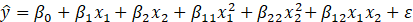 For units use SI as primary units, English or CGS units may be used as secondary units (in parentheses). Prevent combining SI and CGS unitsCONCLUSION (headlines: TNR Bold, 12pt)Conclusions should include (1) the principles and generalisations inferred from the results, (2) any exceptions, problems or limitations with principles and generalisations, (3) theoretical and/or practical implications of the work. Conclusions drawn and recommendations should be supported by “Results and Discussion” section.ACKNOWLEDGMENT (headlines: TNR Bold, 12pt)If your extended abstract contains acknowledgments, they should be placed immediately after the conclusion but before the list of references. [Project Number = XXXXXXX].REFERENCES (headlines: TNR Bold, 12pt)References should be listed arranged in alphabetical order beginning with the author’s names and initials, followed by the year of publication, title of periodical, volume and page. Example:Barnet, S., Bellanca, P., & Stubbs, M. (2013). A short guide to college writing. Pearson Education.This is the format for a book using APA style. In the text, references should be cited with the name of the author(s) with the year of publication in parenthesis, e.g., Philip (1957), Taylor and Baker (1986), Smith et al. (1987)ABCDAB